Organized by 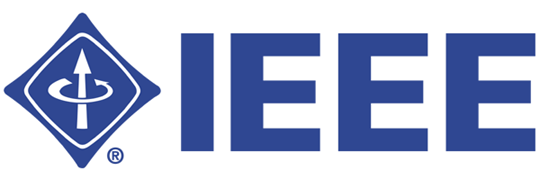 Southern University of Science abd TechnologyTechnically Co-Sponsored by 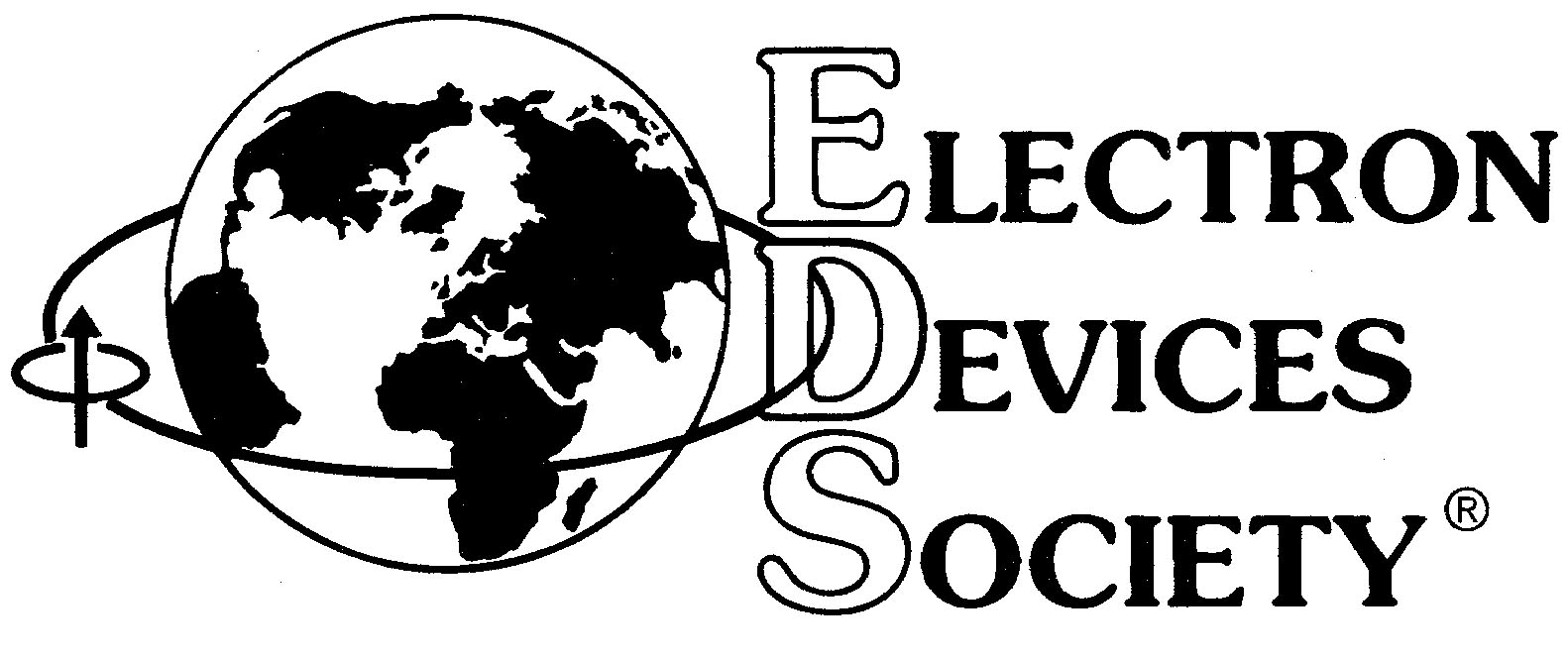 IEEE Electron Device Society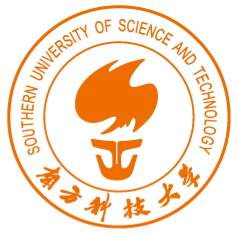 Supported by Southern University of Science and Technology ==========================================================================================Visa Application Information     In order to obtain entry visa to China, you should provide pertinent information to IWJT-2024 Secretariat, then an invitation letter will be sent to you. With that letter you could apply entry visa into China at the Chinese Embassy or Consulate-General in your country. Please fill in the blanks as many as possible and email it to:Name                                                                                .Last name                   First name                   Middle name                  .Title                               .Sex              Birthday         /        /        /  (month/date/year) .Profession                                                                          .Nationality                                                                         .Passport number                                                               .Company/Organization                                                                 .Address                                                                              .Embassy/Consulate for visa application                                                    .                                                 (City)             (Country)Tel                     Fax                     Email                                .Your flight information: Arrival date                 Flight No.                             .Period of stay in China: from         /        /        / to         /        /        / .Accompanying Persons   1. Name                                 Profession                                     .    Nationality                          Passport number                               .2. Name                                 Profession                                     .    Nationality                          Passport number                               .3. Name                                 Profession                                     .    Nationality                          Passport number                               .Prof. Min  WANGSchool of MicroelectronicsSouthern University of Science and TechnologyShenzhen 518055, ChinaEmail: wangm@sustech.edu.cn